АДМИНИСТРАЦИЯ ГОРОДА МУРАВЛЕНКОПАМЯТКАмуниципальному служащему Администрации города Муравленко«Порядокприменения взысканий за коррупционные правонарушения, совершенные муниципальными служащими Администрации города Муравленко»Муравленко2019 ПАМЯТКАПорядок применения взысканий за коррупционные правонарушения, совершенные муниципальными служащими Администрации города МуравленкоЛица, виновные в нарушении законодательства Российской Федерации о противодействии коррупции, привлекаются к ответственности в порядке, установленном Федеральным законом от 02.03.2007 № 25-ФЗ «О муниципальной службе в Российской Федерации».Взыскания, предусмотренные  статьями 14.1, 15 и 27 Федерального закона от 02.03.2007 № 25-ФЗ «О муниципальной службе в Российской Федерации», применяются представителем нанимателя (работодателем) на основании: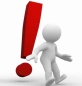 При применении взысканий учитываются характер совершенного муниципальным служащим коррупционного правонарушения, его тяжесть, обстоятельства, при которых оно совершено, соблюдение муниципальным служащим других ограничений и запретов, требований о предотвращении или об урегулировании конфликта интересов и исполнение им обязанностей, установленных в целях противодействия коррупции, а также предшествующие результаты исполнения муниципальным служащим своих должностных обязанностей.Взыскания применяются не позднее шести месяцев со дня поступления информации о совершении муниципальным служащим коррупционного правонарушения и не позднее трех лет со дня его совершения.Копия акта о применении к муниципальному служащему взыскания с указанием коррупционного правонарушения и нормативных правовых актов, положения которых им нарушены, или об отказе в применении к муниципальному служащему такого взыскания с указанием мотивов вручается муниципальному служащему под расписку в течение пяти дней со дня издания соответствующего акта.Сведения о применении к муниципальному служащему взыскания в виде увольнения в связи с утратой доверия включаются в реестр лиц, уволенных в связи с утратой доверия, предусмотренный статьей 15 Федерального закона от 25.12.2008 № 273-ФЗ «О противодействии коррупции».Одобренарешением Комиссии по соблюдению требованийк служебному поведению муниципальных служащихи урегулированию конфликта интересов,образуемой в Администрации города Муравленко(протокол № 03 от 01.11.2019)